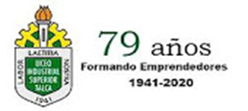 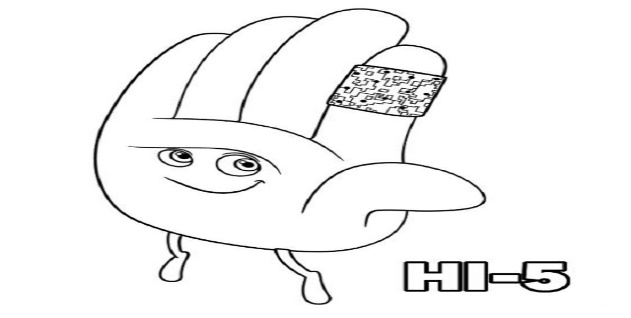                                            HISTORIA, GEOGRAFÍA Y CIENCIAS SOCIALES  4° MEDIOUNIDAD N°2:  El ejercicio de la ciudadanía y las responsabilidades ciudadanasEl propósito esta unidad apunta a que los y las estudiantes entiendan y pongan en práctica las ideas de nacionalidad y ciudadanía, formas de adquirirlas y perderlas, comprendan el sistema de representación política en Chile, sus desafíos pendientes y su importancia para el funcionamiento de la democracia. También se espera que reconozcan la regulación del sistema electoral, el ejercicio del sufragio, el rol de los partidos políticos, las organizaciones sociales y los medios de comunicación para el ejercicio del derecho a la información, dando ejemplos concretos de participación ciudadana en la comunidad local. Además de Por otra parte, se orienta al reconocimiento de diversas formas de participación de la comunidad, valorando la importancia para el funcionamiento y mejoramiento del sistema político y la profundización de la democracia. Con ello se busca que las y los estudiantes puedan reflexionar de manera crítica acerca de las responsabilidades ciudadanas en la promoción del bienestar común.ES IMPORTANTE PARA ELLO LOS CONOCIMIENTOS PREVIOS: Dominar, por ejemplo: Nociones de conceptos políticos base, entre ellos: Democracia, República, Estado, Estado de derecho, bases de la Constitución Política de Chile, deberes y derechos de las y los ciudadanos y quienes ejercen cargos de representación, las garantías constitucionales, el sistema electoral chileno y sus modificaciones, la evolución histórica de los partidos políticos, los desafíos de la democracia. CONCEPTOS CLAVE: Definir y manejar estos conceptos que te permitirán aprehender la importancia de ser un ciudadano o ciudadana chileno(a) responsable, democrático (a) y comprometido (a) con tu país : Ciudadanía, , nacionalidad ,representación política, democracia, sistema electoral, sufragio, participación, formas de participación, partidos políticos, organizaciones sociales, medios de comunicación, comunidad local, sistema político, responsabilidades ciudadanas, bienestar común, diálogo, debate, proyectos de intervención social y comunitaria. PARA ELLO ES MUY IMPORTANTE QUE CONOZCAS Y DOMINES LOS SIGUIUENTES CONTENIDOS > Sistema de representación política en Chile y sus desafíos pendientes. > Funcionamiento de la democracia, regulación del sistema electoral, ejercicio del sufragio. > Rol de los partidos políticos, organizaciones sociales y medios de comunicación para el ejercicio del derecho a la información. > Participación ciudadana, distintas formas de participación de la comunidad (a nivel nacional, regional y comunal, en organizaciones no gubernamentales y con distintos fines). > Las responsabilidades ciudadanas en la promoción del bienestar común, considerando: cumplimiento de las normas y leyes, y propuestas de mejora, para hacer posible la convivencia y favorecer el bienestar común; cumplimiento de obligaciones tributarias por parte de las empresas y de los individuos para el financiamiento del Estado; y cuidado de los espacios y de la infraestructura pública.  > Desafíos que enfrenta la organización democrática en el Chile actual y propuestas de mejora para su abordaje. > Problemas y desafíos que enfrenta la sociedad chilena actual. > Proyectos contextualizados de acción en su comunidad. ADEMÁS, QUE SEAS CAPAZ DE DESARROLLAR HABILIDADES Y ACTITUDES, QUE TE ACERQUEN AL CONOCIMIENTO, PERO SOBRE TODO AL APRENDIZAJE PROFUNDO EN MATERIAS QUE SON DEL DIARIO VIVIR, SOBRE TODO EN ESTOS TIEMPOS DE PANDEMIA, QUE NOS ALEJAN Y QUE NOS ACERCAN EN EL INTERÉS POR CONOCER ALGO MÁS QUE ES ÚTIL PARA LA VIDA DIARIA 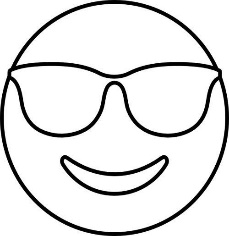 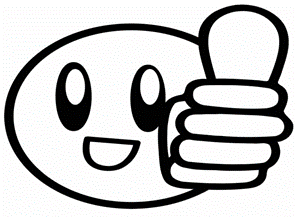  NOS ACERCAMOS AL CONOCIMIENTO PROFUNDO A TRAVÉS DE LOS SIGUIENTES APRENDIZAJES ESPERADOS AE 06 Caracterizar el sistema de representación política en Chile y sus desafíos pendientes, además de comprender su importancia para el funcionamiento de la democracia. Conociendo, Explicando, Analizando y aplicando los conceptos de nacionalidad y ciudadanía.ORIENTACIONES DIDÁCTICAS PARA INICIAR EL TRABAJO DE LA UNIDAD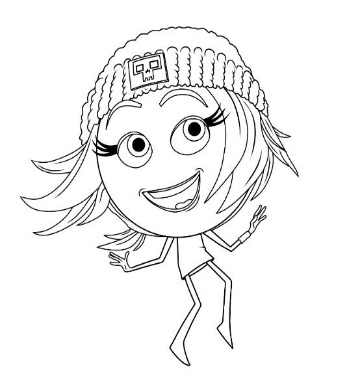 1.- Lo primero es lo primero ¿Cuáles son las páginas? Esta unidad está dividida en dos capítulos, trabajemos primera parte capítulo 1 desde la página 66 a la 86.: NACIONALIDAD Y CIUDADANÍA 2.-  Contesta actividades iniciales: páginas 66 a 70, dónde hay imágenes muy importantes, contesta, las preguntas en tu cuaderno y envíame una foto 3.- Define los conceptos claves: NACIONALIDAD, CIUDADANÍA, JUIS SOLIS, JUIS SANGUINIS, DERECHO DE SUELO, CANSANGUINEIDAD, DERECHOS POLÍTICOS, DERECHOS HUMNANOS REPRESENTACIÓN, PARTICIPACIÓN Y PLURALIMO Y LUEGO CONFECCIONA UN PEQUEÑO MAPA CONCEPTUAL CON DICHOS TERMINOS  4.- Explica los conceptos de nacionalidad y ciudadanía, y las formas de adquirir y perder tanto la nacionalidad como la ciudadanía, debe quedarte super claro, ya que la próxima guía será de aplicación estos conceptos a situaciones reales que tú debes clasificar y analizar 5.- Realiza las actividades del texto de las páginas 72 y 74, usando sólo los recursos que tienes en dicho texto 6.- Tomando en cuenta lo trabajado, ¿Te consideras tú un ciudadano(a) por qué? Explica y ¿Actúas responsablemente cómo   ciudadano (a)? ¿Por qué? Explica 7.- Realiza un cuadro comparativo entre los elementos que identifican a los ciudadanos y a ciudadanas y aquellos que nos identifican con una nacional y explica lo que significa ser apátridas.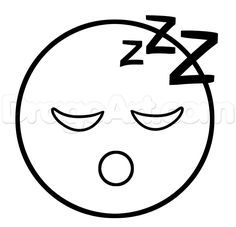 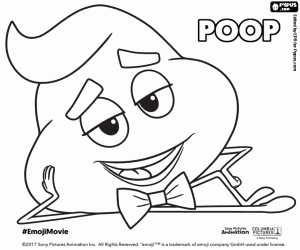 